Порядок установки русской прошивки 1. Скачайте и положите на рабочий стол:+ Файл прошивки «Russian_Menu_xx.xx.bin»+ Файл «DMR_USB_Driver #1»+ Папку обновления «DMR_USB_Driver_#2»+ Программу для загрузки "DMR_FW_Upgrade_Download_v3.04_EN"+ Программу для конфигурации «Factory_Setup_v2.21»+ Программу для настройки «CPS_MD_Setup_v1.30»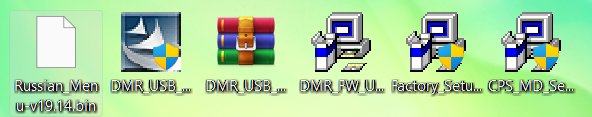 Установите все ПО, при необходимости допишите к скачанным файлам расширение «.EXE» для запуска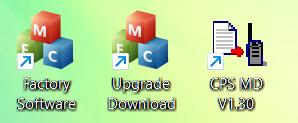 2. Установите USB драйвер #1Проверьте в Диспетчере устройств что USB кабель определился как "STM Device in DFU Mode"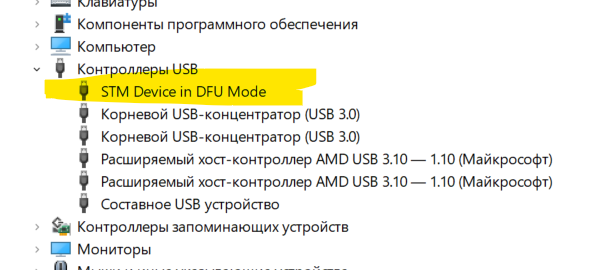 Если USB драйвер #1 не встал - обновите драйвер из папки  USB драйвер #2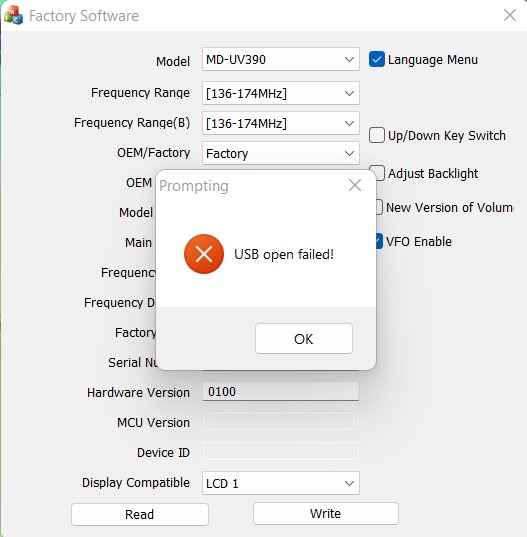 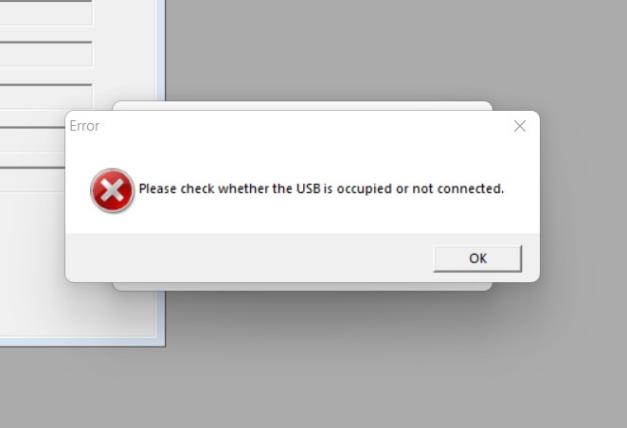 Запускаем программу  DMR Download Software / Upgrade DownloadВыбрать в User Program файл прошивки xxx.bin (Open File Upgrade)Перевести рацию в режим загрузки - Зажать кнопки ПТТ и Вверх и включить рацию - светодиод заморгает красный-синийВо время прошивки НИЧЕГО НЕ ОТКЛЮЧАТЬ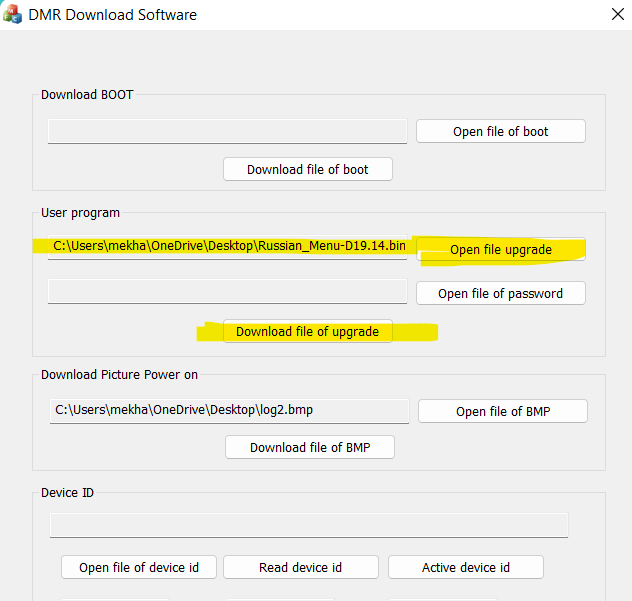 Запускаем программу Factory SoftwareЖмём Read Убеждаемся что есть галка Language MenuЖмём WriteЕсли все успешно то рация покажет заставку экрана запуска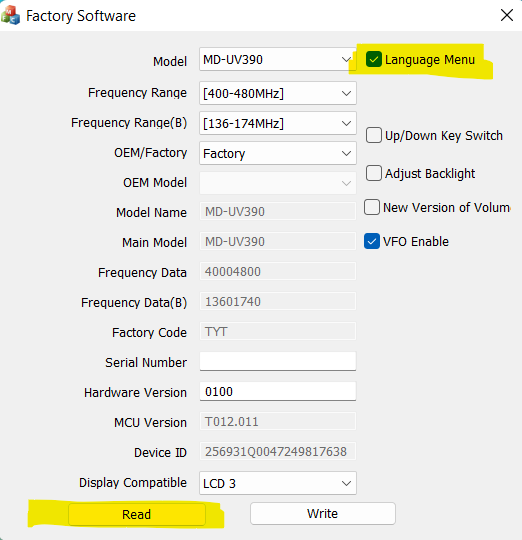 Запускаем программу «СPS MD V1.30»Жмем Read - затем ОК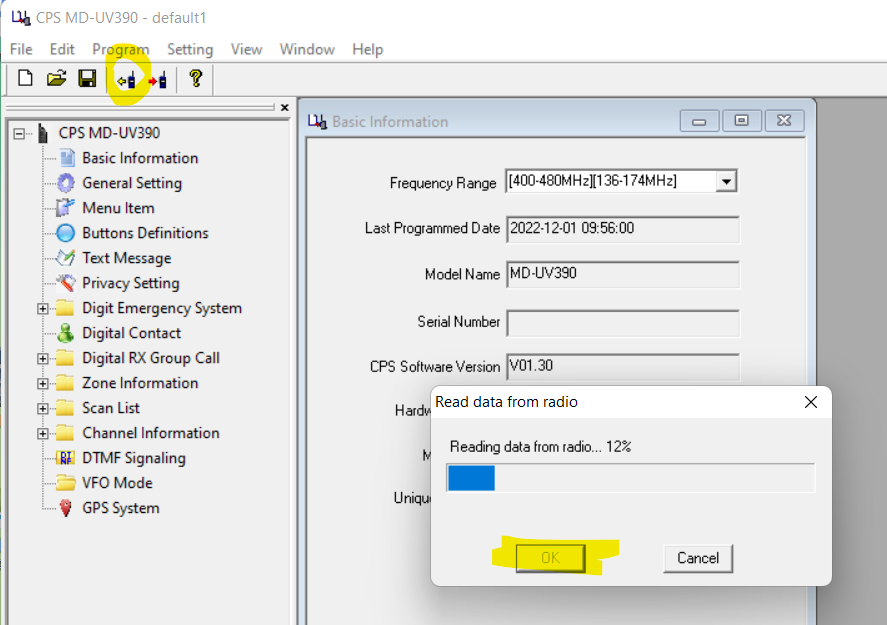 